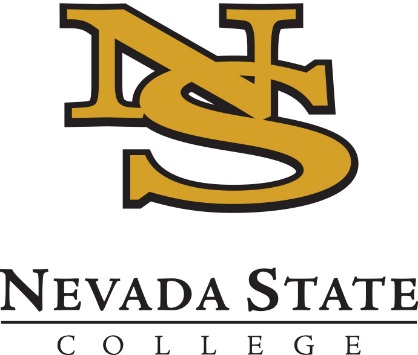 2018 No-Cost Textbook Summer InstituteApplication Deadline – February 23rd Applicant Notifications – February 27thOVERVIEWThe No-Cost Textbook Summer Institute seeks to support projects that help NSC faculty (1) reduce textbook costs for NSC students taking classes in the core curriculum (2) maximize student savings by converting a course with high frequency and/or enrolment.Eligibility Participation is invited from all full-time tenured, tenure-track, or lecturer faculty on a recurring contract, as well as staff who possess relevant expertise. We welcome applications from groups of faculty who will convert several sections of a course.NO-COST TEXTBOOK PROGRAMFaculty who are in the early stages of converting a course to a no-cost textbook are encouraged to apply. There will be a combination of weekly group meetings and work days, one-on-one check-ins with the program coordinators, and an expectation to complete some work independently. Participants will be expected to employ or pilot a course with a no-cost textbook in the 2018-19 school year. A stipend of $3000 will be provided for participation in the six-week institute.Examples of Potential PROPOSALSAdoption of the OpenStax Chemistry textbookAdoption of a multi-user library ebook.Building a course using a combination of open content, journal articles, and content created by the instructor.Program datesApplicants must be able to attend all (or nearly all) of the No-Cost Textbook Institute sessions taking place during Summer Session I—May 14 through June 20, 2018. All sections occur from 9:00 a.m. – 12:00 p.m.ApplicationComplete the application below and submit to tiffany.lemaistre@nsc.edu by 5 p.m. on Friday, February 23rd.2018 No-Cost Textbook Summer Institute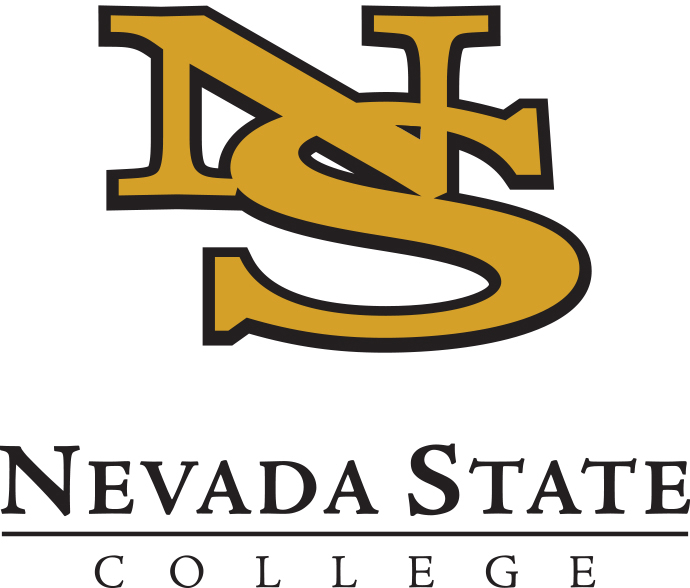 APPLICATIONSubmission Instructions: Please delete the program information listed above and then save this application (.doc, .docx, or .pdf) using the file name “2018_NCT_LastName.doc”. Submit your application to tiffany.lemaistre@nsc.edu by 5 p.m. on Friday, February 23rd.Is this a joint application with other faculty?  Yes  NoCourse DetailsWhat course (including code and number) would you convert during the Institute?How many sections of this course will you teach in fall 2018 and spring 2019?What is the title and price of the current required textbook/s for this course?If you are interested in adopting an open textbook or a library ebook, what is the title of your proposed text?Project DetailsPlease describe why your proposed course is a good candidate for conversion – please include any details about student feedback or relevant data to support your description.Please describe your proposed plan to execute your conversion. Identify which tasks have been completed (if any) and which tasks you hope to make progress on during the No-Cost Textbook Institute.How do you think the No-Cost Textbook Institute can benefit you in achieving your project goals or objectives? For example, what types of support are you specifically interested in?MondayWednesdayMonday, May 14th Wednesday, May 16th Monday, May 21st Wednesday, May 23rd Monday, May 28th – HOLIDAYWednesday, May 30th Monday, June 4thWednesday, June 6thMonday, June 11th Wednesday, June 13th Monday, June 18th Wednesday, June 20th – final progress reports Name:Email:School/Department:Project Title: